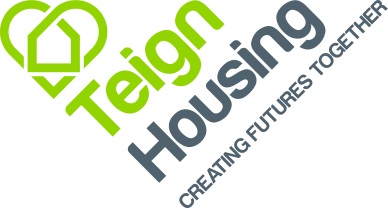 PERSON SPECIFICATION:	Estates Maintenance OperativeQualitiesEssentialDesirableCompetenciesAbility to work effectively with all tenant and staff groups.Able to plan and manage own workload to meet deadlines.Good communication and interpersonal skills.ExperienceExperience of all aspects of Grounds Maintenance.Experience of Social Housing.IT skills.Knowledge of the Teignbridge area.P1/P6 Pesticide TrainingCommitmentTo provide the best possible service to customers and tenants of the company.To take pride in the appearance of Teign Housing areasQualificationsCurrent clean driving licence and use of own vehicle.Ability to work with and understand the safety aspects of simple machinery.Trailer towing licence.Health and Safety qualification. Special ConditionsWillingness to work flexibly outside normal working hours if required.A background check will be required for this role.Other AttributesSelf motivated.Willingness and physical ability to handle awkward and heavy objects.An understanding, caring and helpful nature.